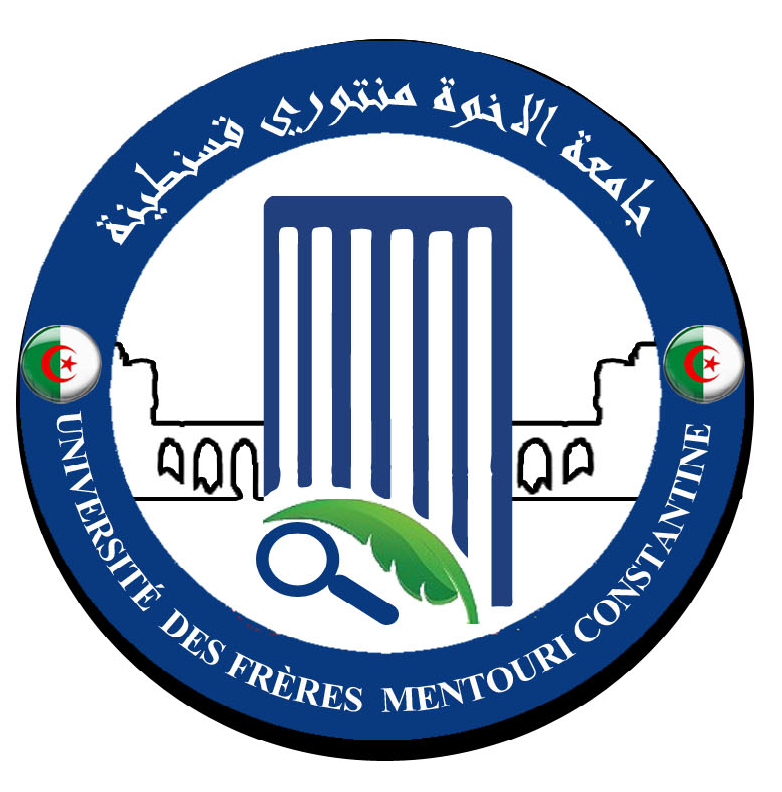 رقم:56 /2020اجتماع مجلس التنسيق للكلية الموسع للمجلس البيداغوجي  يوم الأحد 07  فيفري  2021محضر رقم 15في السابع من شهر فيفري  سنة ألفين و واحد وعشرين على الساعة9 و النصف صباحا اجتمع مجلس التنسيق للكلية برئاسة عميد الكلية و بحضور السادة:الطاقم الإداريدهيمات العيد                      عميد الكليةفارس خلاف                      الأمين العام للكلية	روابح عبد القادر		   نائب العميد المكلف بالدراسات ما بعد التدرج والبحث العلمي و العلاقات الخارجيةمرايحية جمال                    نائب العميد مكلف بالبيداغوجيا و المسائل المرتبطة بالطلبةباقة مبارك                        رئيس قسم البيولوجيا و علم البيئة النباتيةبليل ايناس                        مساعدة رئيس قسم البيولوجيا التطبيقية المكلفة بالبيداغوجيانسيب يوسف                     رئيس قسم الكيمياء الحيوية و البيولوجيا الخلوية و الجزيئية فرحاتي العيد                     رئيس قسم الميكروبيولوجيا مداسي إبراهيم                   رئيس قسم بيولوجيا الحيوانرزقون محمد العربي           مسؤول فريق ميدان التكوين لعلوم الطبيعة و الحياةهاروني سفيان                   مسؤول مصلحة التعليم بالجذع المشترك بوطومو سمير                   مسؤول مصلحة الجذع المشتركزعتر فارس                     مسؤول الأرضية الرقمية PROGRESشبال إبراهيم                    مسؤول الوسائل العامة و الصيانة  و كذا المخابر بالنيابة مساعدي رؤساء الاقسام  للبيداغوجيا مساعدي رؤساء الاقسام للدراسات ما بعد التدرج و البحث العلمي  مسئولي فريق ميدان التكوين ،  الشعب و الاختصاص ( ليسانس  و ماستر) جدول الأعمالالبيداغوجيا التقييم الاولي للنشاطات البيداغوجية للمرحلة الاولى الموجة الثالثة تحديث حصيلة وضع  الدعائم البيداغوجية عبر الخط الأعمال التطبيقيةمذكرات التخرج  و إجراء التربصات خارج الكلية  مشاركة  طلبة الليسانس و الماستر في التظاهرات العلمية فريق ميدان التكوين لعلوم الطبيعة و الحياة الدراسات ما بعد التدرج و البحث العلمي و العلاقات الخارجيةالبيداغوجيا التقييم الأولي للنشاطات البيداغوجية للمرحلة الأولى الموجة الثالثة قدم عميد الكلية حصيلة النشاطات البيداغوجية المرحلة الأولى  المتعلقة بالموجة  الثالثة  لطلبة السنة الثالثة ليسانس و طلبة السنة الأولى ماستر1 للسداسي الأول من الموسم الجامعي 2020/2021  من خلال الحصص البيداغوجية المبرمجة و المنجزة في الفترة من 16 إلى 30 جانفي 2021  وفق ما يلي  : تقييم النشاطات البيداغوجية لطلبة السنة الثالثة ليسانس تقييم النشاطات البيداغوجية لطلبة السنة الأولى ماستر 1 قدم مسؤول فريق ميدان التكوين حصيلة التقييم البيداغوجي للمرحلة الأولى الخاصة بالموجة الثالثة (ماستر1 و السنة الثالثة ليسانس) بناءا على تقارير الفرق البيداغوجية وفقا ما يلي :Point Forts :Respect strict des règles de distanciation au niveau du bloc des Sciences Régularité des enseignementsEtat d’avancement assez satisfaisantUtilité des séances de cours en présentiel pour l’acquisition des notions scientifiquePoint FaiblesAnnulation des Séances de travaux pratiques et des sorties pédagogiques sur terrains pour certains parcoursVolumes horaires en présentiel insuffisantAssiduité des étudiants Etudiants et enseignements à distanceProblèmes techniques divers liés aux locaux pédagogique Tedjani HaddamDifficultés rencontrées par nos étudiants pour accéder à la plateforme de téléenseignement TELUM    حصيلة إحصائيات التعليم عن بعد Enseignement à distance بناءا على اجتماع المجلس البيداغوجي لجامعة الإخوة منتوري قسنطينة 1 المنعقد يوم 02 فيفري 2021 بمجمع 500 مقعد بيداغوجي تيجاني في حضور مسئولي الميادين و الشعب و الاختصاص في مرحلة الليسانس و الماستر قدمت الحصيلة التالية :Bilan par département faculté SNVBilan chiffré par département/niveau des comptes universitairesالتغطية البيداغوجية للوحدات و المواد البيداغوجيةطلب من رؤساء الأقسام بالتنسيق مع مسئولي مسارات التكوين في مرحلتي الليسانس و الماستر  التأكد من التغطية الشاملة لكل الوحدات و المواد البيداغوجية المتعلقة بالسداسي الأول من الموسم الجامعي 2020/2021  ، و عليه فان رؤساء الأقسام و مساعديهم المكلفين بالبيداغوجيا تقديم حصيلة في اقرب وقت تخص هذا الجانب وفق جدول التالي :الأعمال التطبيقيةعلى رؤساء الأقسام و مساعديهم و كذا مسؤول مسار التكوين بالتنسيق مع مسئولي  الوحدات و المواد التعليمية في مرحلتي الليسانس و الماستر  تقديم برنامج و وثيقة الأعمال التطبيقية التي يراد إجراءها على مستوى مخابر البيداغوجيا وفقا للبرتوكول الصحي و الإجراءات الوقائية ضد وباء الكورونا و جائحة كوفيد 19 مذكرات التخرج  و إجراء التربصات خارج الكلية  ذكر كل من عميد الكلية رؤساء الأقسام  و مسؤول المخابر بالنيابة على مستوى الكلية أن توزيع مخابر البيداغوجيا لإجراء الجانب التطبيقي يتم وفق ما يلي:يجب التأكد أولا وقبل كل شيء تطبيق البرتوكول الصحي على مستوى مخابر البيداغوجيا لن تخصص أماكن لإجراء الجانب التطبيقي لأي طالب بشكل انفرادييجب تقديم حصيلة لجميع الطلبة المعنيين بمذكرات التخرج في مرحلتي الليسانس و الماستر لدى مصلحة مخابر البيداغوجيةتوضيح الكيفية التي يتم بها تحضير مذكرات التخرج  *-مذكرة نظرية*- مذكرة نظرية تطبيقية*- مذكر في إطار مشروع مهني للطالب ( اعتمادا على تقارير مادة المقاولاتية)*- مذكرة تعتمد على تقارير الورشات البيداغوجية تقديم قائمة الطلبة مسار التكوين كلية مؤشرة من رئيس القسم أو مساعده و كذا مسؤول مسار التكوين و أسماء الأساتذة المشرفين  تخصص الأماكن وفق برنامج يسطر من طرف مسؤول المخابر و لجميع الطلبة المعنيين بالجانب التطبيقي   التربصات خارج الكلية    		تخضع التربصات خارج الكلية للشروط التالية : إمضاء اتفاقيات بين المؤسسات الاقتصادية و الهيئات الرسمية في الجامعة الكلية/القسمتربصات في الوسط المهني تستدعي وجود مشرف أو مساعد مشرف من القسم كل التربصات أو الخرجات البيداغوجية الميدانية  مرهونة باحترام البرتوكول الصحي المسطر سوى داخل الكلية أو المؤسسات الاقتصادية أو الوسط المهنيفريق ميدان التكوين لعلوم الطبيعة و الحياة مقترحات مسارات التكوين  مرة أخرى أكد كل من عميد الكلية و مسؤول فريق ميدان التكوين  على رؤساء الأقسام الإسراع في تقديم مقترحات لمسارات تكوين جديدة في المراحل الثلاثة للنظام ل م دLMD  وشددا على احترام القوانين و التنظيم المعمول  و كذا إستراتيجية الكلية ضمن مشروع المؤسسة المستقبلي بها لأخذ التأهيل وفق  الخطوات التالية:يقترح مسار التكوين المقترح من طرف فريق التكوينرأي  مسؤول الشعبة رأي فريق ميدان التكوينرأي اللجنة العلمية للقسم رأي المجلس العلمي للكلية دراسة و قراءة القرار الوزاري  رقم 55/2021 تمت قراء و دراسة القرار رقم 55 المؤرخة في 21 جانفي 2021 الصادرة عن وزارة التعليم العالي و البحث العلمي الذي يحدد الأحكام الاستثنائية المرخص بها في مجال التنظيم و التسيير البيداغوجيين و التقييم و انتقال الطلبة في ظل فترة كوفيد 19 ، بعنوان السنة الجامعة 2020-2021 .ملاحظة :-  إن غياب بعض من رؤساء الأقسام و كذا بعض من مسئولي مسارات التكوين غير مسموح به إلا في الحالات المبررة- مرة أخرى ألح عميد الكلية على رؤساء الأقسام و بالتنسيق مع مسئولي مسارات التكوين على إعطاء أهمية كبرى لتتبع التعليم عن بعد وفق البرنامج المسطر وتقديم فهرسة المواد التعليميةCatalogue الدراسات ما بعد التدرج و البحث العلمي و العلاقات الخارجيةأيام الدكتوراه 2020/2021Doctoriales أكد كل من عميد الكلية و نائب العميد المكلف بالدراسات ما بعد التدرج و البحث العلمي و العلاقات الخارجية على رؤساء الأقسام تقديم برنامج إجراء أيام الدكتوراه Doctoriales   بعنوان الموسم الجامعي 2020/2021 كما جرت عليه العادة على مستوى الكلية أغلق المحضر على الساعة  12 h و رفعت الجلسةقسنطينة يوم 07/02/2021عميد الكليةنسخة إلى السادة:- رئيس الجامعة- الأمين العام للجامعة - نائب رئيس الجامعة المكلف بالتكوين العالي في الطورين الأول و الثاني و التكوين المتواصل و الشهادات و كذا التكوين العالي في التدرج- نائبة رئيس الجامعة المكلفة بالعلاقات الخارجية و التعاون و التنشيط و التظاهرات العلمية- نائب رئيس الجامعة المكلف بالتكوين العالي في الطور الثالث و التأهيل الجامعي  و البحث العلمي  و التكوين العالي فيما بعد التدرج - نواب  عميد الكلية  و الأمين العام للكلية و رئيس المجلس العلمي للكلية- مسؤولة فريق ميدان التكوين - رؤساء الأقسام و مسؤول الجذع المشترك لعلوم الطبيعة و الحياة- الأرشيفالرقمالأيام الأعمالفسم البيولوجيا التطبيقيةبيولوجيا الحيوان قسم البيولوجيا و علم البيئة النباتية قسم الميكروبيولوجيا قسم الكيمياء الحيوية و البيولوجيا الجزيئية و الخلوية المجموع النسبة المئوية 116/01/2021المبرمجة 2884830100116/01/2021المنجزة 2884830100217/01/2021المبرمجة 41514584696.73217/01/2021المنجزة 41513584596.73318/01/2021المبرمجة 6151611452100318/01/2021المنجزة 6151611452100419/01/2021المبرمجة 4161691156100419/01/2021المنجزة 4161691156100520/01/2021المبرمجة 4212110460100520/01/2021المنجزة 4212110460100622/01/2021المبرمجة 311170233100622/01/2021المنجزة 311170233100723/01/2021المبرمجة 384106311007المنوزة 38410631100824/01/2021المبرمجة 41814512531008المنجزة 4181451253925/01/2021المبرمجة 61714124531009المنجزة 61714124531001026/01/2021المبرمجة 41312384010010المنجزة 4131238401001127/01/2021المبرمجة 41017043510011المنجزة 4101704351001228/01/2021المبرمجة 491702321001228/01/2021المنجزة 491702321001330/01/2021المبرمجة 10608151001330/01/2021المنجزة 1060815100مجموع الأعمالمجموع الأعمالالمبرمجة 49161176698153699,81مجموع الأعمالمجموع الأعمالالمنجزة 49161175698153599,81النسبة المئوية النسبة المئوية النسبة المئوية 10010099,4310010099,81الرقمالايام الاعمالفسم البيولوجيا التطبيقيةبيولوجيا الحيوان قسم البيولوجيا و علم البيئة النباتية قسم الميكروبيولوجيا قسم الكيمياء الحيوية و البيولوجيا الجزيئية و الخلوية المجموع النسبة المئوية 116/01/2021المبرمجة 98010835100116/01/2021المنجزة 98010835100217/01/2021المبرمجة 1110221586695,45217/01/2021المنجزة 1110221556395,45318/01/2021المبرمجة 12102051158100318/01/2021المنجزة 12102051158100419/01/2021المبرمجة 1016184856100419/01/2021المنجزة 1016184856100520/01/2021المبرمجة 12111921256100520/01/2021المنجزة 12111921256100622/01/2021المبرمجة 1214194116098,33622/01/2021المنجزة 1114194115998,33723/01/2021المبرمجة 9814410451007المنوزة 981441045100824/01/2021المبرمجة 118191545794,738المنجزة 1181912454925/01/2021المبرمجة 121320410591009المنجزة 121320410591001026/01/2021المبرمجة 101619786010010المنجزة 10161978601001127/01/2021المبرمجة1211184125710011المنجزة 121118412571001228/01/2021المبرمجة 121118413581001228/01/2021المنجزة 121118413581001330/01/2021المبرمجة 271308301001330/01/2021المنجزة 27130830100مجموع الأعمالمجموع الأعمالالمبرمجة 1341432197812369798,99مجموع الأعمالمجموع الأعمالالمنجزة 1331432197512069098,99النسبة المئويةالنسبة المئويةالنسبة المئوية99,2510010096,1597,5698,99%Nombre de supports numériquesNombre de coursDépartement100.00001515Tronc Commun SNV100.00002020Biochimie et biologie cellulaire et moléculaire79.68755164Biologie Appliquée69.23081826Biologie Animale85.71431821Biologie et Ecologie végétale000000Microbiologie%Etudiant inscritEtudiant avec emailNiveauDépartement98.09996977L2Tronc Commun SNV99.3812891281L1Tronc Commun SNV0.002650M1Biochimie et Biologie Cellulaire et Moléculaire92.26310286L3Biochimie et Biologie Cellulaire et Moléculaire96.69242234M2Biochimie et Biologie Cellulaire et Moléculaire87.509684M2Biologie Appliquée93.64110103L3Biologie Appliquée104.0499103M1Biologie Appliquée28.0530385M1Biologie Animale86.48392339L3Biologie Animale113.38269305M2Biologie Animale0.00340L2Biologie et Ecologie Végétale0.002680M1Biologie et Ecologie Végétale80.34473380L3Biologie et Ecologie Végétale91.25160146M2Biologie et Ecologie Végétale95.94197189M2Microbiologie 96.82220213M1Microbiologie 98.56208205L3Microbiologie N°Département NiveauSpécialitéUnité/MatièreVHGEnseignants 01